Summons made by Nikki Holt, BPC Clerk ON:01.05.24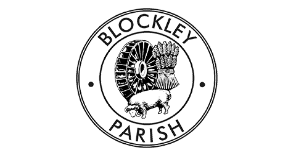 Blockley Parish CouncilExtraordinary Parish Council Meeting Thursday 9th May, 7pm,Little Village Hall, blockleyAGENDA1. Welcome and apologies for absence2.Declarations of Interest and Dispensations for items on the agenda3.Public Participation – meeting shall be suspended at this point to hear any representations by member of the public on any matter on this agenda. Persons are allowed to speak up to a maximum of 3 minutes on each topic. On conclusion of public participation, council business shall resume.4.Finance:To approve updated Asset RegisterTo approve annual insurance quotation5.Policies:To approve Risk Assessment policyTo approve Cemetery policy6.Planning:To approve Terms of Reference for working group7.Personnel:To approve Staffing Review quotation8.To receive Parish Councillors’ reports on matters not on the AgendaDate of next meeting:16thMay St George’s Hall, Blockley 7pmSigned Parish Clerk: ________________________	Date:_____________